5. 3.  ČJ8Dobrý den osmáci,v  literatuře dnes budete pokračovat básníkem Petrem Bezručem. Také mi zašlete vypracované některé úkoly – budete mít na výběr.Všechny vás zdraví RozsívalováUčivo: PETR BEZRUČ /1867 – 1957/Čítanka str. 89 – 91 (přečíst)Vyberte si jednu z básní – Maryčka Magdonova nebo Ostrava a odpovězte na otázky za básní na str.90 nebo na str.91 – do 11. 3.  18.00 hodin!!!Poznačte si také do sešitu informaci o básníkovi ze strany 91 – rámeček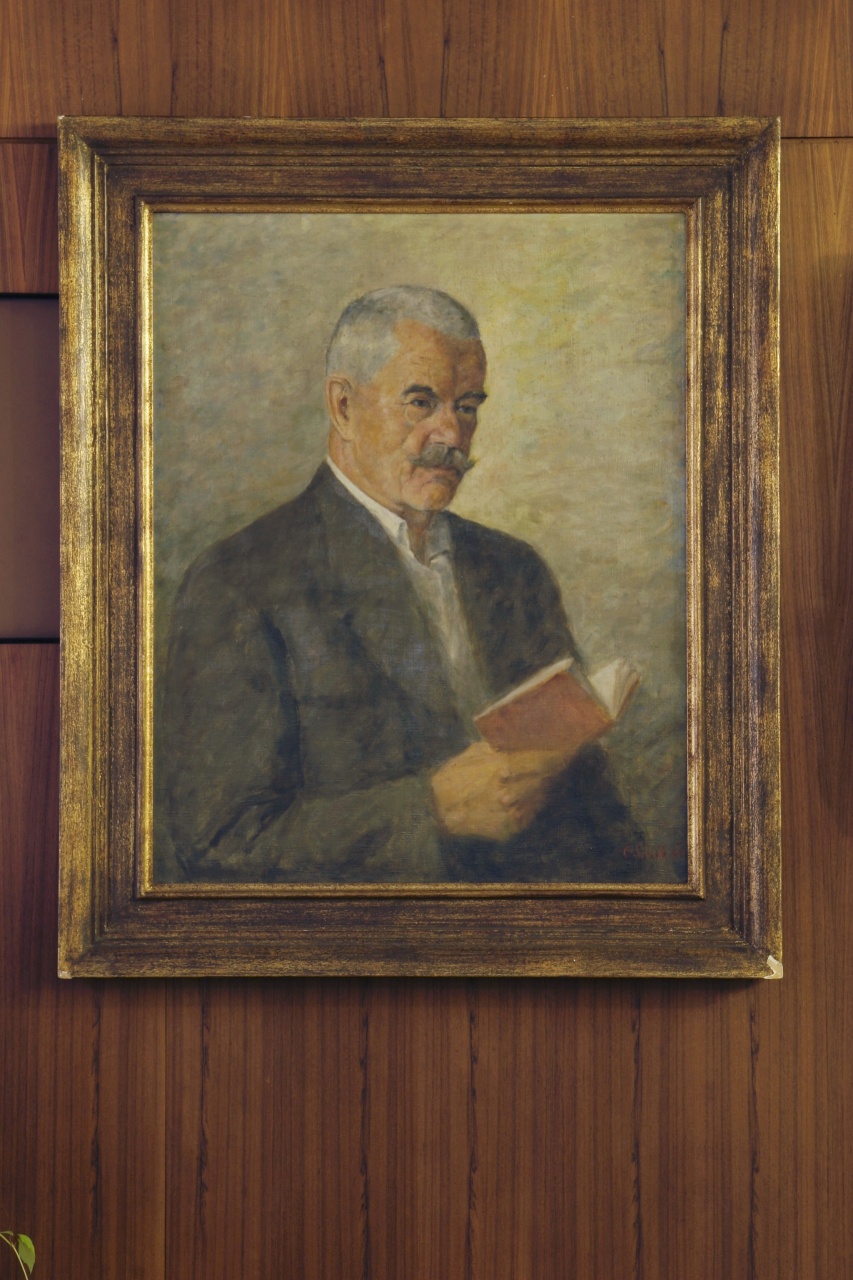 